Supplementary Material SARS-CoV-2 setting-specific transmission rates: a systematic review and meta-analysisHayley A Thompson1*, Andria Mousa1, Amy Dighe1, Han Fu1, Alberto Arnedo-Pena2,3, Peter Barrett4,5, Juan Bellido-Blasco2,3,6, Qifang Bi7, Antonio Caputi8, Liling Chaw9, Luigi De Maria8, Matthias Hoffmann10, Kiran Mahapure11, Kangqi Ng12, Jagadesan Raghuram12, Gurpreet Singh13, Biju Soman13, Vicente Soriano14, Francesca Valent15, Luigi Vimercati8, Ian Wee16, Justin Wong17,9, Azra C Ghani1, Neil M Ferguson1* MRC Centre for Global Infectious Disease Analysis & WHO Collaborating Centre for Infectious Disease Modelling, Abdul Latif Jameel Institute for Disease and Emergency Analytics, Imperial College London, London, UKSección de Epidemiología. Centro de Salud Pública de Castellón, Valencia, SpainCentro de Investigación Biomédica en Red de Epidemiología y Salud Pública (CIBERESP), Valencia, SpainSchool of Public Health, University College Cork, Cork, Ireland Irish Centre for Maternal and Child Health Research (INFANT), University College Cork, Cork, Ireland	Facultad de Ciencias de la Salud, Universitat Jaime I (UJI), Castelló, SpainDepartment of Epidemiology, Johns Hopkins Bloomberg School of Public Health, Baltimore, MD, USAInterdisciplinary Department of Medicine, University of Bari, Unit of Occupational Medicine, University Hospital of Bari, Bari, ItalyPAPRSB Institute of Health Sciences, Universiti Brunei Darussalam, Jalan Tungku Link, BruneiDivision of General Internal Medicine, Infectious Diseases and Hospital Epidemiology, Cantonal Hospital Olten, SwitzerlandDepartment of Plastic Surgery, Dr Prabhakar Kore Hospital and MRC, Belgaum, Karnataka, IndiaChangi General Hospital, SingaporeSree Chitra Tirunal Institute for Medical Sciences and Technology, Thiruvananthapuram, Kerala, IndiaUNIR Health Sciences School & Medical Center, Madrid, SpainSOC Istituto di Igiene ed Epidemiologia Clinica, Azienda Sanitaria Universitaria Friuli Centrale, Udine, Italy.Department of Infectious Diseases, Singapore General Hospital, Singapore, SingaporeDisease Control Division, Ministry of Health, BruneiSupplementary MethodsWe did not exclude articles based on quality scoring given the emergency response context within which the studies were conducted; articles that met the inclusion criteria for meta-analysis all had high quality scores and therefore no sensitivity analysis was conducted.For SAR estimates, we assume that the distribution of secondary cases  from  close contacts for study  is binomially distributed according to: , conditional on probability  (the SAR). When  varies across studies, a single binomial distribution cannot adequately describe this additional variation. To account for this, we assume that  is drawn from a beta distribution which describes how attack rates from different studies relate to each other: Reparametrizing the beta distribution in terms of its mean and variance: enables fitting this model to the pooled study data using maximum likelihood methods according to the log-likelihood equation: Where and  are running indexes, and k is the total number of studies included [1]. We report the mean of the resulting beta-binomial distribution and its corresponding 95% Confidence Interval as the pooled SAR across studies. The parameter  of the beta-binomial distribution is defined as , , and is a measure of the variability in the study data. With 0 indicating no overdispersion and 1 highly over dispersed data.  An advantage of the beta-binomial is that no transformations of the data are required and therefore no continuity corrections are needed to cope with zero numerators. A similar approach was taken when estimating Robs across studies employing a Poisson-Gamma model. Here we assume that the observed number of secondary cases  from study  is Poisson distributed according to:  where  is the number of index cases per study and  is the study-specific Robs. We account for variation in Robs across studies by assuming that  is drawn from a gamma distribution:  with mean  equating to the pooled estimate of Robs across studies. This model is fitted to the pooled study data using maximum likelihood methods according to the log-likelihood equation: Significance tests were conducted to test for differences between sub-group means for both transmission metrics using  likelihood ratio tests [1–3]. All analysis was conducted using R version 3.6.3.Supplementary Results SchoolsStudies reporting on school-based contacts of SARS-CoV-2 positive individuals were limited (Table 2). We identified seven studies [4–10] of which only 2 tested all contacts regardless of symptom status, one from a military school in Switzerland (recruit index case)[4] which reported a SAR of 1.8% (95% CI: 0.1%-9.7%, 1/55) and one from a high school in Israel (two student index cases)[10] reporting a SAR of 13.2% (95% CI:11.3%-16.9%, 153/1161) in student contacts and 16.6% (95% CI: 11.0%-23.5%, 25/151) in staff contacts. In both studies schools were open (pre-lockdown and post-lockdown respectively) and index cases were symptomatic during their attendance. There is limited statistical power from these two studies to estimate a representative school-based SAR.An additional study from Australia tested only symptomatic individuals and a subset (around one third) of identified student and staff contacts across nursery, primary and high schools [9]. Eighteen secondary cases were identified from 27 index cases (12 adults and 15 children). However, during the study period, attendance at schools reduced from 90% to 5% with cases in children attending school peaking in late March when attendance had rapidly reduced which limits exploration of transmission potential in these settings [9]. Two further studies from Ireland [8] and France [5] tested only symptomatic school contacts but found no evidence on onward transmission in these instances to either students or staff. The final two studies pertain to serosurveys conducted in French primary and secondary schools with known attendance at these schools of students and staff infected with SARS-CoV-2. While the data from these studies cannot be used to estimate SARs, they highlight the potential for a large overall attack rate in school aged children: high school students 92/242 with antibodies (attack rate 38.0% [95% CI: 31.8%-44.4%]) [6] and 43/530 from a primary school student population (attack rate 8.11% [95% CI: 5.9%-10.7%]) [7]. However, for those studies, it is not clear if transmission occurred within the schools while they were open or outside the school setting. The authors noted that prior to school closures, three infected pupils attended different primary schools with no secondary cases in the following 14 days, however the duration of attendance at school and the symptom status of these children are not reported [7]. Group Living PopulationsIn this section we describe settings where individuals tend to live in close proximity, often with limited opportunity to social distance. There was limited data available on these settings in the published and pre-print literature, with only six studies identified. Three of these studies were conducted in care homes, located in Washington USA (Table 5), following the identification of one [11] or two [12,13] index cases living in the care home. However only two studies tested all resident contacts regardless of symptom status. These reported attack rates of 30.3% (95% CI: 20.2%-41.9%) [11] and 3.8% (95% CI: 0.8%-10.6%) [12]. The third study only tested 118 of around 170 residents but reported an attack rate of 59.4% (95% CI 51.6%-66.9%, 101/170)[13]. There were important differences between the studies included in this meta-analysis that may explain the variability observed in different facility-level attack rates. In the study by Roxby et al, the residential facility implemented high levels of social distancing among residents and low contact with healthcare providers following the identification of an index case [12]. Furthermore, both index cases were rapidly isolated. This likely resulted in lower overall transmission in this facility compared with that presented in Kimball et al and McMichael et al, both from skilled nursing facilities where residents were more likely to be in shared rooms with prolonged close contact with healthcare providers [11,13]. Another vulnerable population living in group accommodation are the homeless. Only one published study was conducted in a homeless shelter population in Boston, USA following the identification of increasing numbers of cases associated with the facility [14]. This study reports a high attack rate of 36.0% (95% CI: 31.4%-40.8%) with 147/408 residents testing positive, 87.8% of which were asymptomatic [14]. We also identified a study conducted in a military training base, where recruits lived in close quarter barracks. This study did not test all close contacts but only those who were symptomatic [15]. Among 85 tested close contacts from a single index case (from a population of 4,071), 3 additional cases were identified [15]. Finally one study from Louisiana USA reported on SARS-CoV-2 transmission in prison populations, where 489 confirmed cases were detected among 46 different facilities in the State [16]. However, not all facilities implemented or reported on testing of all contacts regardless of symptom status and therefore power to understand transmission rates in these locations is limited. We did not identify any studies looking at other population groups that live in crowded settings such as in refugee camps or migrant communities.  Social Settings The following details studies identified in the systematic review that described contact investigations from social settings but could not be pooled in the meta-analysis. Two studies reported on transmission from large group faith-based events. The first was a religious pilgrimage over the course of 8 days which resulted in an attack rate of 90.6% (95% CI: 79.3%-96.9%) following the identification of two primary cases with 48/53 of the group testing positive [17]. The second was related to a local religious gathering in Brunei which ran throughout the night with participants staying overnight and reported an attack rate of 14.8% (95% CI: 6.6%-27.1%)[18]. Lastly, transmission events related to fitness dance classes in South Korea where 6 pre-symptomatic instructors taught several classes resulting in 57 secondary cases and a SAR of 26.3% (95% CI: 20.5%-32.7%) and a high study Robs of 9.5 (95% CI: 4.8-17.1) [19]. Three clusters were also reported from social event settings resulting from single index cases (and thus likely to be subject to publication bias) – a ski chalet cluster which was one of the first reports of transmission in Europe where 11/15 friends and families sharing an apartment were infected by a single index case (SAR 73.3% [95% CI: 44.9%-92.2%]) [5], a wedding in Jordan where 76/350 guests tested positive following interaction with the symptomatic father of the bride (SAR 21.7% [95% CI: 17.5%-26.5%]) [20] and a social meeting between friends including a dinner and karaoke with an asymptomatic index case which resulted in 7/17 friends testing positive (SAR 41.1% [95% CI: 18.4%-67.1%]) [21]. These studies all highlight the potential for large clusters to be associated with transmission from a single index case suggesting social settings could facilitate large super spreading events. Supplementary TablesHouseholds Table 1. Summary of studies reporting on household contacts of index cases. Where index cases were not broken down by exposure location the study level number of index cases is provided. * Inferred >1 due to contact sample size SchoolsTable 2 Summary of studies reporting on contact investigations in school settings. *These studies do not report contacts from index cases but pertain to serological surveys in the school populations in the period of time after schools were open and as such cannot be used to estimate secondary attack rates as it is not clear where these transmission events occurred.WorkplacesTable 3. Summary of studies reporting on contacts of index cases in workplace locations. Where index cases were not broken down by exposure location the study level number of index cases is provided.  * Inferred >1 due to contact sample size HealthcareTable 4. Summary of studies reporting on contacts of index cases in healthcare locations. Where index cases were not broken down by exposure location the study level number of index cases is provided.  * Inferred >1 due to contact sample size Group Living Populations Table 5. Summary of studies reporting on contact investigations in group living vulnerable populationsSocial Settings Table 6. Summary of studies reporting on contact investigations in different social settings. Where index cases were not broken down by exposure location the study level number of index cases is provided.* Inferred >1 due to contact sample size Combined close contacts Table 7 Summary of studies reporting on contact investigations where contacts of index cases were not disaggregated by exposure location Table 8 Observed and Poisson-Gamma model estimated Robs across household settings. Studies were included in the pooling where it was clear the number of index cases listed all had household contactsTable 9 Observed and Poisson-Gamma model estimated Robs across household settings where contacts experienced different durations of exposure to symptomatic index cases. Studies were included only where the number of index cases, their contacts and secondary cases were stratified by exposure duration. * This ≤5 days estimate was sensitive to the inclusion of a familial outbreak from a large dwelling in India whose exclusion resulted in an Robs of1.05 (95% CI: 0.32-2.26). Table 10 Observed and Poisson-Gamma estimated Robs across healthcare settings. Studies were included in the pooling where it was clear the number of index cases listed all had healthcare contacts. Table 11 Observed and Poisson-Gamma estimated Robs across family and friend contacts. Only three studies were included in the pooling where it was clear the number of index cases listed all had family and friend contacts. Table 12 Observed and Poisson-Gamma model estimated Robs from child and adult index cases. Studies were included only when the number of index cases per age category were provided along with their corresponding contacts and secondary cases (across all exposure locations).Table 13 Asymptomatic case definitions and follow up durations of studies reporting on asymptomatic index cases.Table 14 Observed and Poisson-Gamma model estimated Robs from index cases with different symptom statuses. Studies were only included when the number of index cases per category was listed along with their contacts and secondary cases. * The Robs from pre-symptomatic index cases was highly sensitive to the inclusion of a single study from a cluster outbreak related to fitness instructors at sports complex in South Korea. Figures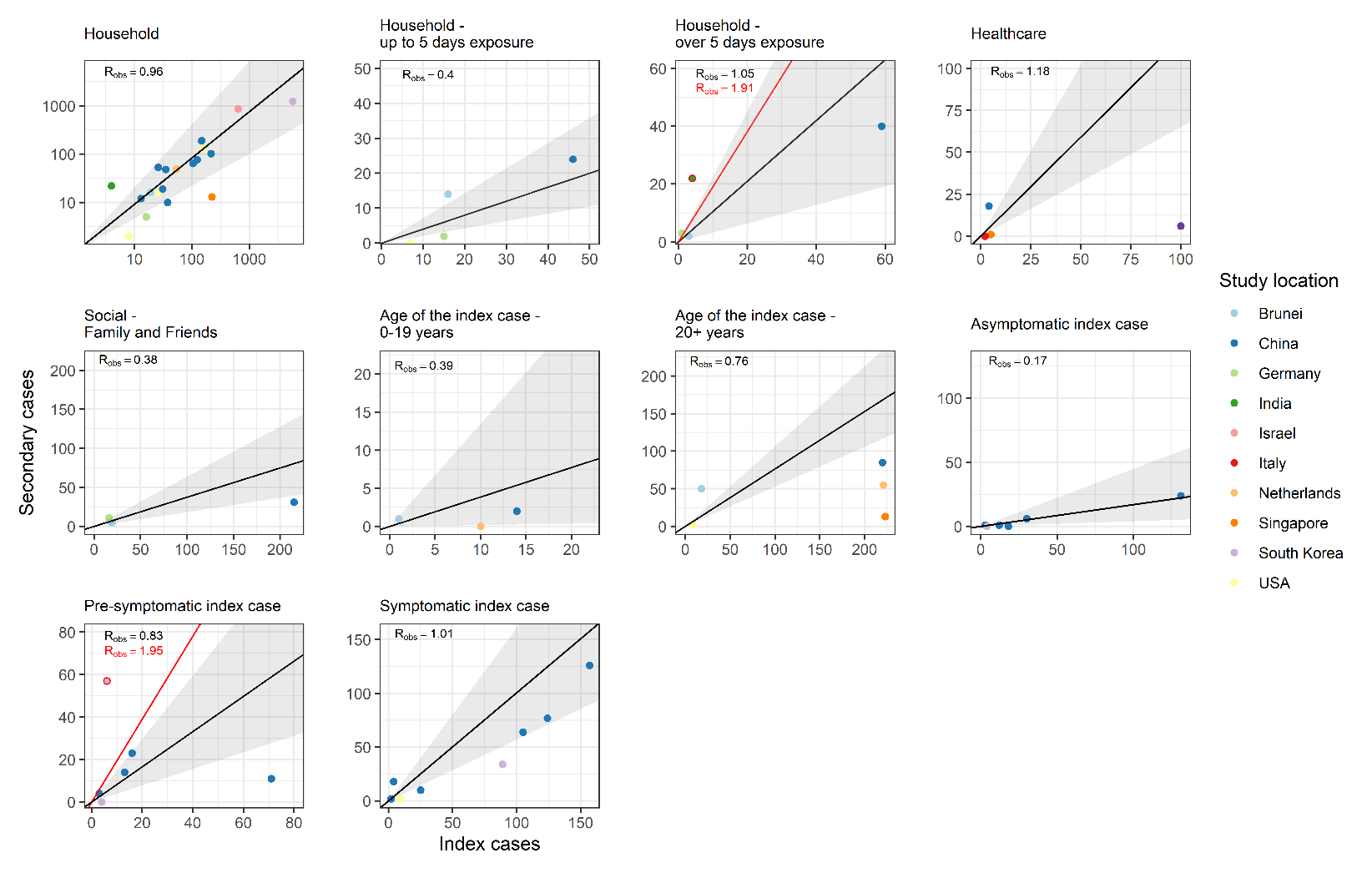 Figure 1. Relationship between the number of index cases per study and the observed number of secondary cases. Black line represents the expected number of secondary cases for observed numbers of index cases according to the model fitted Robs across studies and the shaded area the 95% Confidence Interval of this estimate. Points circled in red represent studies whose inclusion resulted in the Robs shown in red line. Studies are shown only where it was clear that all index cases had setting specific contacts and thus the potential to transmit in this environment or to the contact group listed. Household only plot is drawn with a log10 axis transformation.Figure 2. Estimates of secondary attack rates stratified by household size. Household size defined as the number of contacts in the household excluding the index case. Studies are ordered by the number of index cases reported in the study as this was not provided consistently at the household size level. There was no significant difference in group level estimates of SAR, p-value = 0.10. 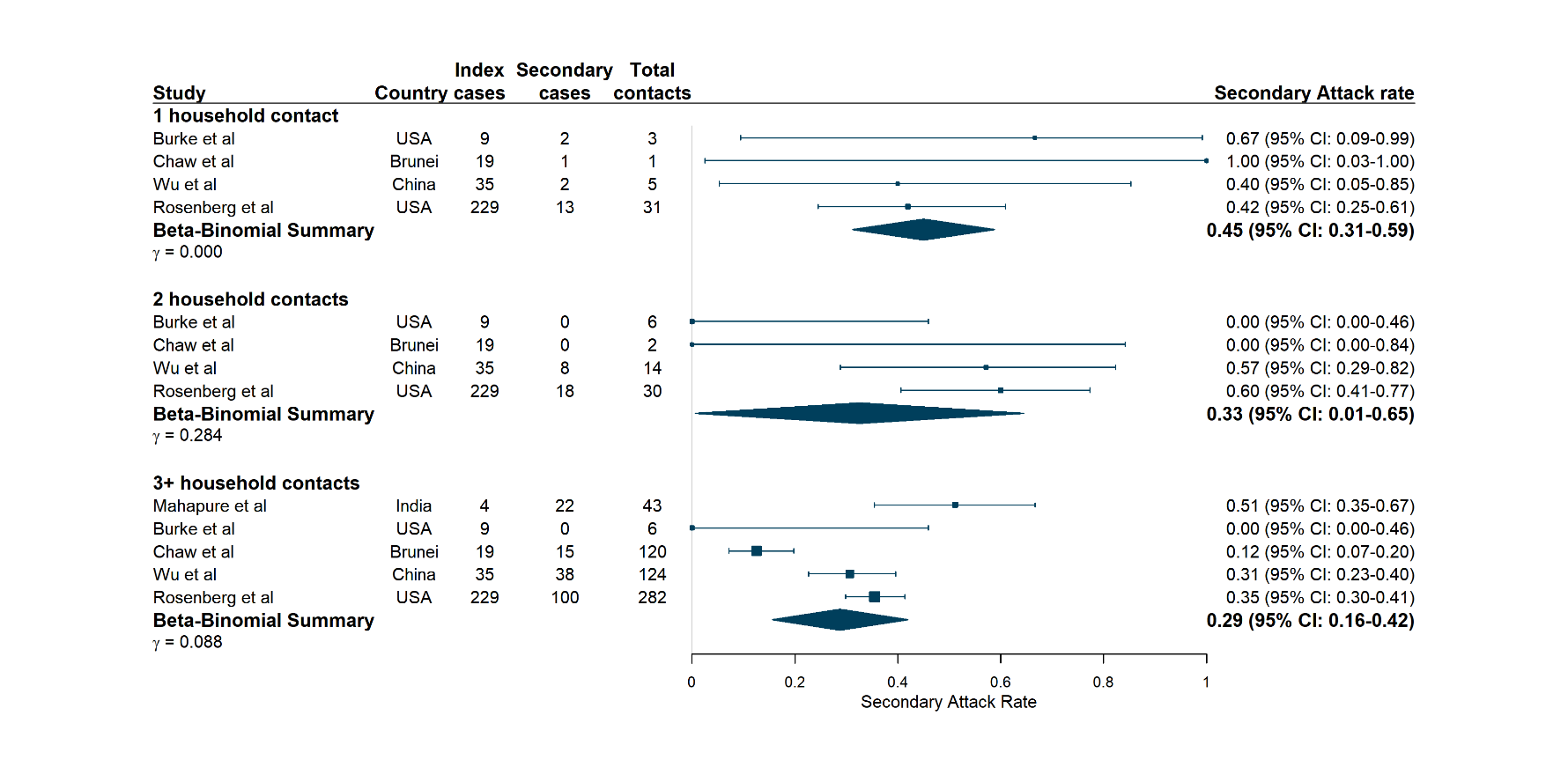 Figure 3. Estimates of secondary attack rates in workplace contacts including the studies reporting on outbreak clusters from a single index case. Studies are ordered by the number of index cases reported in the study. Where the number of index cases are missing these were not reported in the study but represent large contact tracing investigations.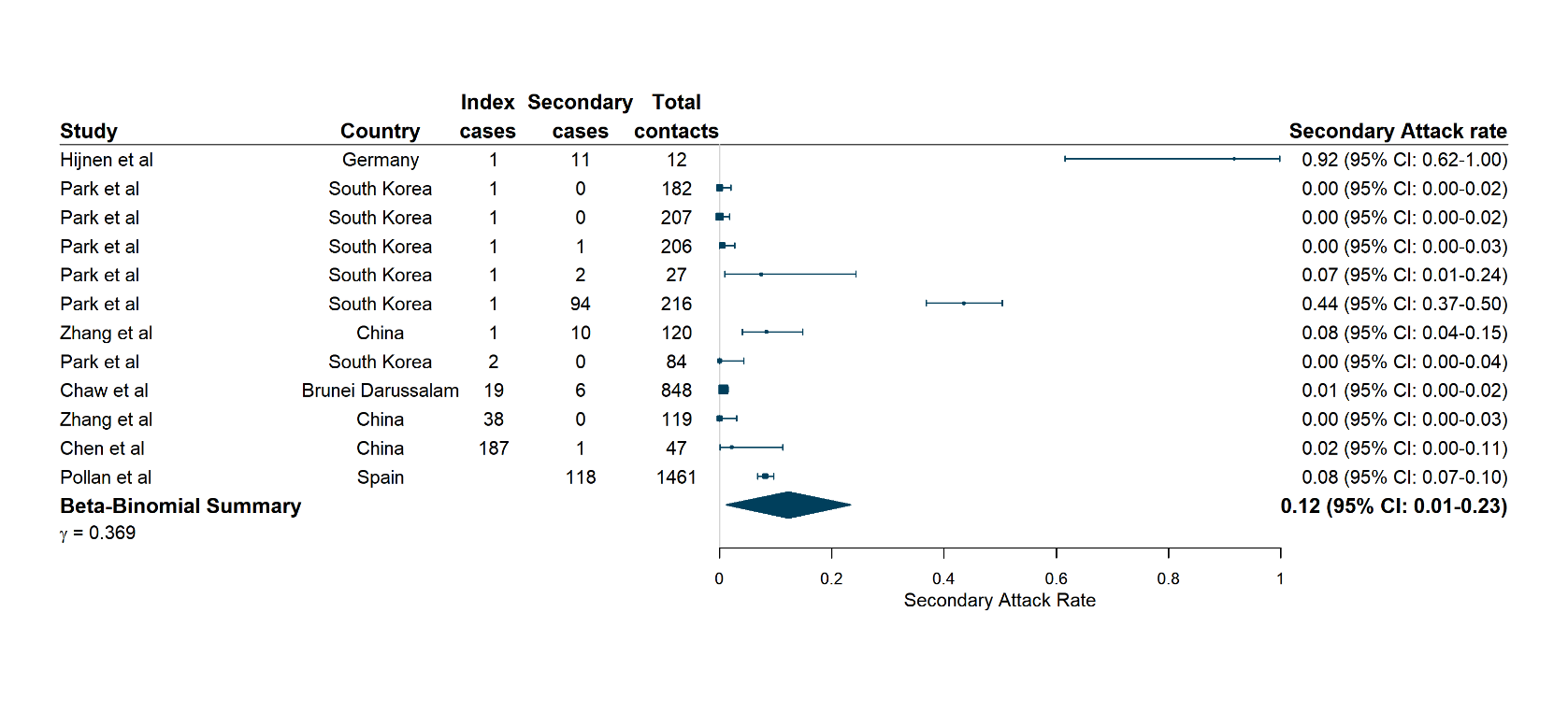 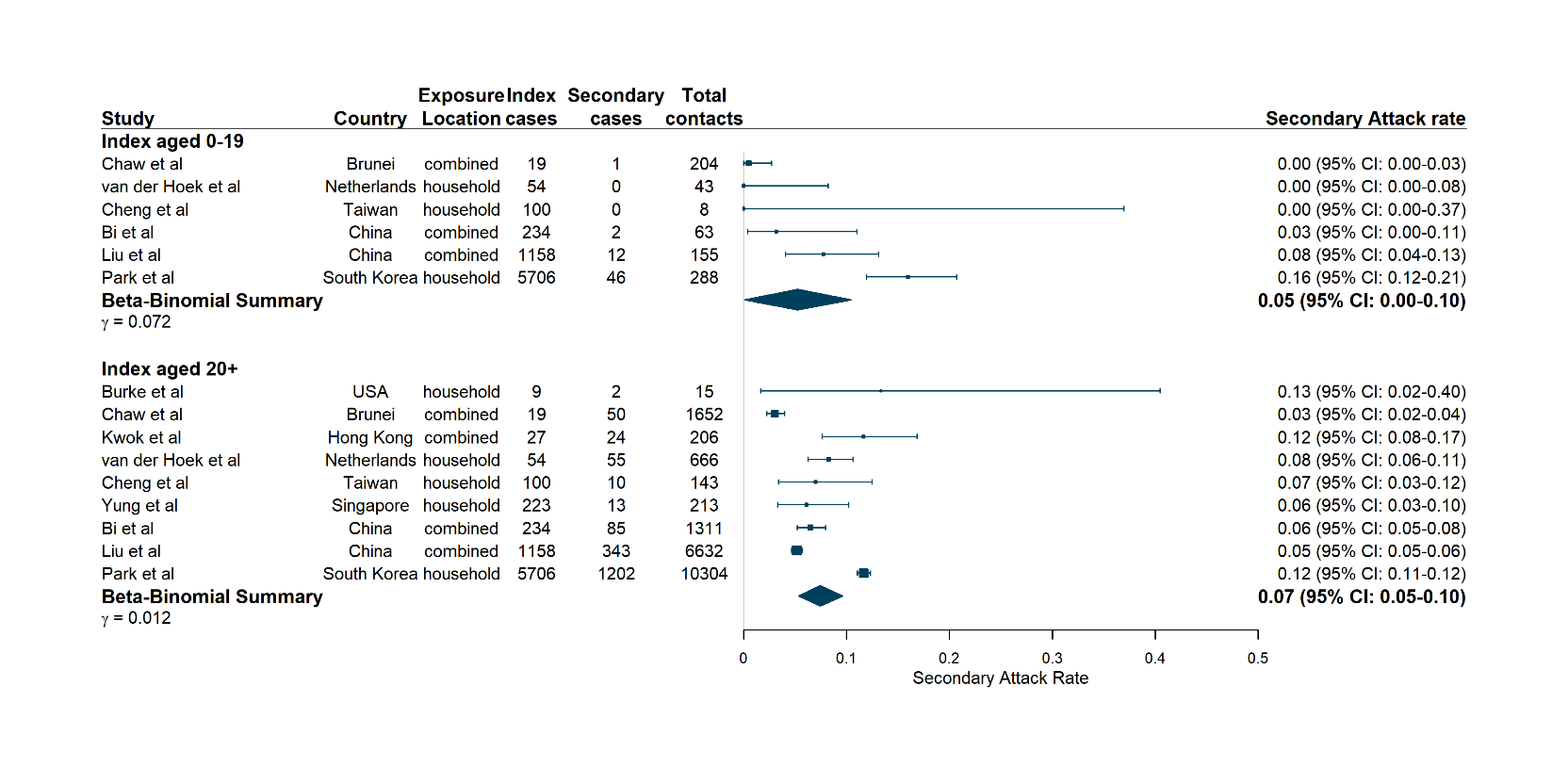 Figure 4. Estimates of secondary attack rates by age of the index case. Index age stratified by those aged 0-19 years and those 20+ years, p-value = 0.12. Studies are ordered by the number of index cases reported in the study. Figure 5. Estimates of secondary attack rates by age of contacts. Contact age stratified by those aged 0-19 years and those 20+ years, p-value = 0.43. Studies are ordered by the number of index cases reported in the study. 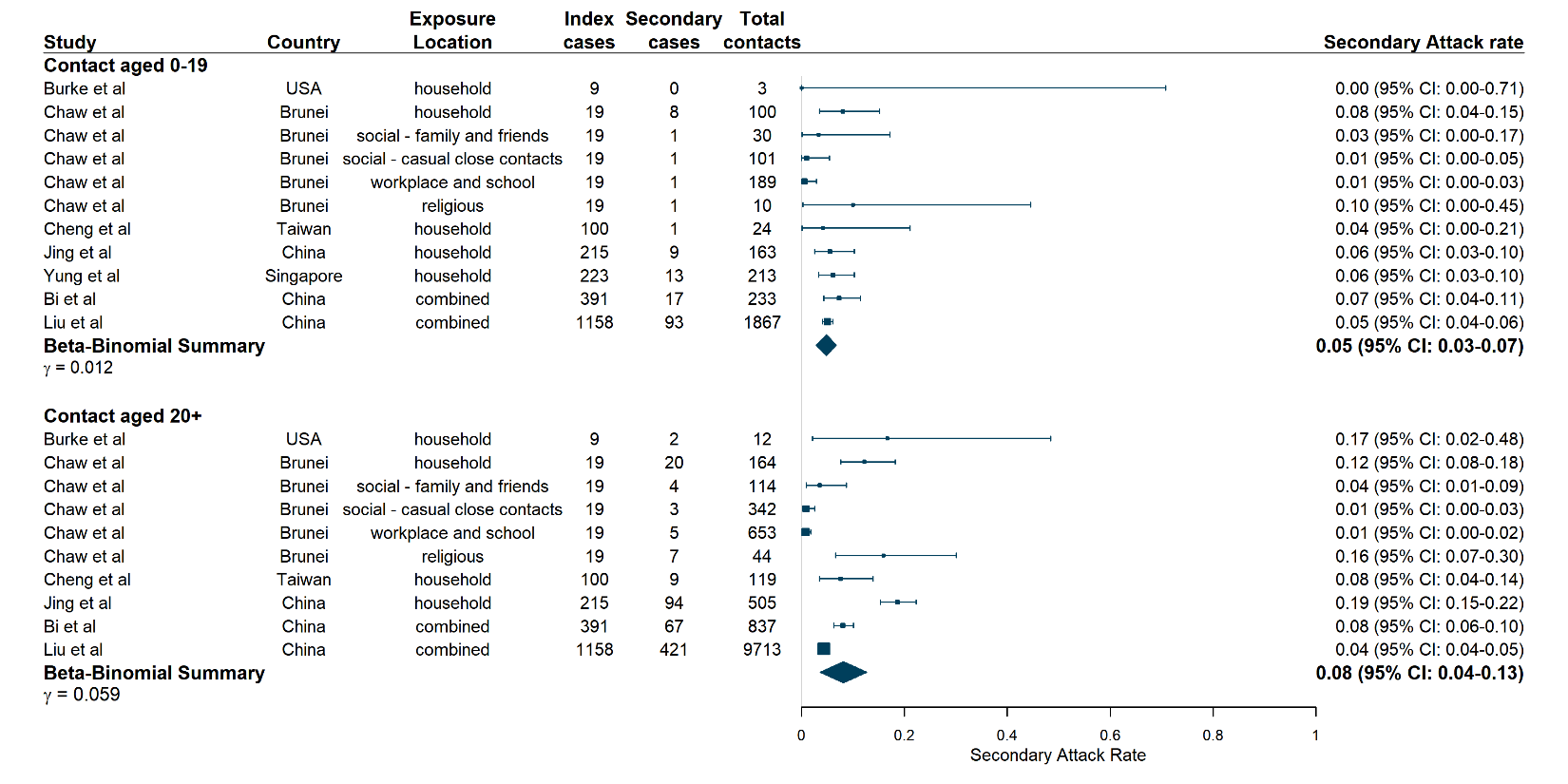 References 1. 	Williams DA. 394: The Analysis of Binary Responses from Toxicological Experiments Involving Reproduction and Teratogenicity. Biometrics 1975; 31:949. 2. 	Pham T V., Piersma SR, Warmoes M, Jimenez CR. On the beta-binomial model for analysis of spectral count data in label-free tandem mass spectrometry-based proteomics. Bioinformatics 2009; 26:363–369. 3. 	Cai T, Parast L, Ryan L. Meta-analysis for rare events. Stat Med 2010; 29:2078–2089. Available at: /pmc/articles/PMC2932857/?report=abstract. Accessed 19 November 2020.4. 	Baettig SJ, Parini A, Cardona I, Morand GB. Case series of coronavirus (SARS-CoV-2) in a military recruit school: clinical, sanitary and logistical implications. BMJ Mil Heal 2020; 5. 	Danis K, Epaulard O, Bénet T, et al. Cluster of Coronavirus Disease 2019 (COVID-19) in the French Alps, February 2020. Clin Infect Dis 2020; 71:825–832. Available at: https://doi.org/10.1093/cid/ciaa424.6. 	Fontanet A, Tondeur L, Madec Y, et al. Cluster of COVID-19 in northern France: A retrospective closed cohort study. medRxiv 2020; :2020.04.18.20071134. Available at: https://www.medrxiv.org/content/medrxiv/early/2020/04/23/2020.04.18.20071134.full.pdf.7. 	Fontanet A, Grant R, Tondeur L, et al. SARS-CoV-2 infection in primary schools in northern France: A retrospective cohort study in an area of high transmission. medRxiv 2020; :2020.06.25.20140178. Available at: https://www.medrxiv.org/content/medrxiv/early/2020/06/29/2020.06.25.20140178.1.full.pdf.8. 	Heavey L, Casey G, Kelly C, Kelly D, McDarby G. No evidence of secondary transmission of COVID-19 from children attending school in Ireland, 2020. Euro Surveill 2020; 25:2000903. Available at: https://pubmed.ncbi.nlm.nih.gov/32489179.9. 	Macartney K, Quinn HE, Pillsbury AJ, et al. Transmission of SARS-CoV-2 in Australian educational settings: a prospective cohort study. Lancet Child Adolesc Heal 2020; 10. 	Stein-Zamir C, Abramson N, Shoob H, et al. A large COVID-19 outbreak in a high school 10 days after schools’ reopening, Israel, May 2020. Euro Surveill 2020; 25:2001352. Available at: https://pubmed.ncbi.nlm.nih.gov/32720636.11. 	Kimball A, Hatfield KM, Arons M, et al. Asymptomatic and presymptomatic SARS-CoV-2 infections in residents of a long-term care skilled nursing facility—King County, Washington, March 2020. Morb Mortal Wkly Rep 2020; 69:377. 12. 	Roxby AC, Greninger AL, Hatfield KM, et al. Detection of SARS-CoV-2 among residents and staff members of an independent and assisted living community for older adults—Seattle, Washington, 2020. Morb Mortal Wkly Rep 2020; 69:416. 13. 	McMichael TM, Currie DW, Clark S, et al. Epidemiology of Covid-19 in a Long-Term Care Facility in King County, Washington. N Engl J Med 2020; 382:2005–2011. 14. 	Baggett TP, Keyes H, Sporn N, Gaeta JM. Prevalence of SARS-CoV-2 Infection in Residents of a Large Homeless Shelter in Boston. JAMA 2020; 323:2191–2192. Available at: https://doi.org/10.1001/jama.2020.6887.15. 	Marcus JE, Frankel DN, Pawlak MT, et al. COVID-19 Monitoring and Response Among U.S. Air Force Basic Military Trainees - Texas, March-April 2020. MMWR Morb Mortal Wkly Rep 2020; 69:685–688. 16. 	Wallace M. Public Health Response to COVID-19 Cases in Correctional and Detention Facilities—Louisiana, March–April 2020. MMWR Morb Mortal Wkly Rep 2020; 69. 17. 	Pavli A, Smeti P, Papadima K, et al. A cluster of COVID-19 in pilgrims to Israel. J Travel Med 2020; Available at: https://doi.org/10.1093/jtm/taaa102.18. 	Chaw L, Koh WC, Jamaludin SA, Naing L, Alikhan MF, Wong J. Analysis of SARS-CoV-2 Transmission in Different Settings, Brunei. Emerg Infect Dis J 2020; 26. Available at: https://wwwnc.cdc.gov/eid/article/26/11/20-2263_article.19. 	Jang S, Han SH, Rhee JY. Cluster of Coronavirus Disease Associated with Fitness Dance Classes, South Korea. Emerg Infect Dis 2020; 26:1917–1920. 20. 	Yusef D, Hayajneh W, Awad S, et al. Large Outbreak of Coronavirus Disease among Wedding Attendees, Jordan. Emerg Infect Dis 2020; 26. 21. 	Huang L, Zhang X, Zhang X, et al. Rapid asymptomatic transmission of COVID-19 during the incubation period demonstrating strong infectivity in a cluster of youngsters aged 16-23 years outside Wuhan and characteristics of young patients with COVID-19: A prospective contact-tracing study. J Infect 2020; 80:e1–e13. 22. 	Arnedo-Pena A, Sabater-Vidal S, Meseguer-Ferrer N, et al. COVID-19 secondary attack rate and risk factors in household contacts in Castellon (Spain): Preliminary report. Rev Enf Emerg 2020; 19:64–70. 23. 	Bai SL, Wang JY, Zhou YQ, et al. [Analysis of the first cluster of cases in a family of novel coronavirus pneumonia in Gansu Province]. Zhonghua Yu Fang Yi Xue Za Zhi 2020; 54:E005. 24. 	Bi Q, Wu Y, Mei S, et al. Epidemiology and transmission of COVID-19 in 391 cases and 1286 of their close contacts in Shenzhen, China: a retrospective cohort study. Lancet Infect Dis 2020; 20:911–919. Available at: https://pubmed.ncbi.nlm.nih.gov/32353347.25. 	Böhmer MM, Buchholz U, Corman VM, et al. Investigation of a COVID-19 outbreak in Germany resulting from a single travel-associated primary case: a case series. Lancet Infect Dis 2020; 20:920–928. Available at: https://pubmed.ncbi.nlm.nih.gov/32422201.26. 	Burke RM, Balter S, Barnes E, et al. Enhanced contact investigations for nine early travel-related cases of SARS-CoV-2 in the United States. PLoS One 2020; 15. 27. 	Chen M, Fan P, Liu Z, et al. A SARS-CoV-2 familial cluster infection reveals asymptomatic transmission to children. J Infect Public Health 2020; 13:883–886. Available at: http://www.sciencedirect.com/science/article/pii/S1876034120304846.28. 	Chen Y, Wang A, Yi B, et al. Epidemiological analysis of infection among close contacts of novel coronavirus pneumonia in Ningbo. Chinese J Epidemiol 2020; 41. 29. 	Cheng H-Y, Jian S-W, Liu D-P, et al. Contact Tracing Assessment of COVID-19 Transmission Dynamics in Taiwan and Risk at Different Exposure Periods Before and After Symptom Onset. JAMA Intern Med 2020; Available at: https://doi.org/10.1001/jamainternmed.2020.2020.30. 	Dattner I, Goldberg Y, Katriel G, et al. The role of children in the spread of COVID-19: Using household data from Bnei Brak, Israel, to estimate the relative susceptibility and infectivity of children. medRxiv 2020; 31. 	Dawson P, Rabold EM, Laws RL, et al. Loss of Taste and Smell as Distinguishing Symptoms of Coronavirus Disease 2019. Clin Infect Dis 2020; Available at: https://doi.org/10.1093/cid/ciaa799.32. 	Dong XC, Li JM, Bai JY, et al. [Epidemiological characteristics of confirmed COVID-19 cases in Tianjin]. Zhonghua Liu Xing Bing Xue Za Zhi 2020; 41:638–641. Available at: http://europepmc.org/abstract/MED/32164400.33. 	Draper AD, Dempsey KE, Boyd RH, et al. The first 2 months of COVID-19 contact tracing in the Northern Territory of Australia, March-April 2020. Commun Dis Intell 2020; 44. Available at: https://pubmed.ncbi.nlm.nih.gov/32615916/. Accessed 21 October 2020.34. 	Guallar MP, Meiriño R, Donat-Vargas C, Corral O, Jouvé N, Soriano V. Inoculum at the time of SARS-CoV-2 exposure and risk of disease severity. Int J Infect Dis 2020; 97:290–292. Available at: http://www.sciencedirect.com/science/article/pii/S1201971220304707.35. 	Hu Z, Song C, Xu C, et al. Clinical characteristics of 24 asymptomatic infections with COVID-19 screened among close contacts in Nanjing, China. Sci China Life Sci 2020; 63:706–711. 36. 	Hua C, Miao Z, Zheng J, et al. Epidemiological features and viral shedding in children with SARS‐CoV‐2 infection. J Med Virol 2020; 37. 	Jiang XL, Zhang XL, Zhao XN, et al. Transmission Potential of Asymptomatic and Paucisymptomatic Severe Acute Respiratory Syndrome Coronavirus 2 Infections: A 3-Family Cluster Study in China. J Infect Dis 2020; 221:1948–1952. 38. 	Jing Q-L, Liu M-J, Zhang Z-B, et al. Household secondary attack rate of COVID-19 and associated determinants in Guangzhou, China: a retrospective cohort study. Lancet Infect Dis 2020; 39. 	Laxminarayan R, Wahl B, Dudala SR, et al. Epidemiology and transmission dynamics of COVID-19 in two Indian states. Science (80- ) 2020; 40. 	Li W, Zhang B, Lu J, et al. Characteristics of Household Transmission of COVID-19. Clin Infect Dis 2020; Available at: https://doi.org/10.1093/cid/ciaa450.41. 	Li P, Fu J-B, Li K-F, et al. Transmission of COVID-19 in the terminal stages of the incubation period: A familial cluster. Int J Infect Dis 2020; 96:452–453. Available at: http://www.sciencedirect.com/science/article/pii/S1201971220301466.42. 	Li J, Gong X, Wang Z, et al. Clinical features of familial clustering in patients infected with 2019 novel coronavirus in Wuhan, China. Virus Res 2020; 286:198043. Available at: https://pubmed.ncbi.nlm.nih.gov/32502551.43. 	Luo L, Liu D, Liao X, et al. Modes of contact and risk of transmission in COVID-19 among close contacts. medRxiv 2020; :2020.03.24.20042606. Available at: https://www.medrxiv.org/content/medrxiv/early/2020/03/26/2020.03.24.20042606.full.pdf.44. 	Mahapure KS, Kulkarni NS. Asymptomatic Transmission of Severe Acute Respiratory Syndrome-Coronavirus 2 within a Family Cluster of 26 Cases: Why Quarantine is Important? J Glob Infect Dis 2020; 12:115–116. Available at: https://pubmed.ncbi.nlm.nih.gov/32774003.45. 	Park YJ, Choe YJ, Park O, et al. Contact Tracing during Coronavirus Disease Outbreak, South Korea, 2020. Emerg Infect Dis 2020; 26. 46. 	Pollán M, Pérez-Gómez B, Pastor-Barriuso R, et al. Prevalence of SARS-CoV-2 in Spain (ENE-COVID): a nationwide, population-based seroepidemiological study. Lancet 2020; 396:535–544. 47. 	Pung R, Chiew CJ, Young BE, et al. Investigation of three clusters of COVID-19 in Singapore: implications for surveillance and response measures. Lancet 2020; 395:1039–1046. 48. 	Rosenberg ES, Dufort EM, Blog DS, et al. COVID-19 Testing, Epidemic Features, Hospital Outcomes, and Household Prevalence, New York State-March 2020. Clin Infect Dis 2020; :ciaa549. Available at: https://pubmed.ncbi.nlm.nih.gov/32382743.49. 	Sun WW, Ling F, Pan JR, et al. [Epidemiological characteristics of 2019 novel coronavirus family clustering in Zhejiang Province]. Zhonghua Yu Fang Yi Xue Za Zhi 2020; 54:E027. 50. 	van der Hoek W, Backer JA, Bodewes R, et al. [The role of children in the transmission of SARS-CoV-2]. Ned Tijdschr Geneeskd 2020; 164. 51. 	Wang X, Zhou Q, He Y, et al. Nosocomial outbreak of COVID-19 pneumonia in Wuhan, China. Eur Respir J 2020; 55:2000544. Available at: https://pubmed.ncbi.nlm.nih.gov/32366488.52. 	Wang Y, Tian H, Zhang L, et al. Reduction of secondary transmission of SARS-CoV-2 in households by face mask use, disinfection and social distancing: a cohort study in Beijing, China. BMJ Glob Heal 2020; 5:e002794. Available at: https://pubmed.ncbi.nlm.nih.gov/32467353.53. 	Wang Z, Ma W, Zheng X, Wu G, Zhang R. Household transmission of SARS-CoV-2. J Infect 2020; 81:179–182. Available at: https://pubmed.ncbi.nlm.nih.gov/32283139.54. 	Wang X, Pan Y, Zhang D, et al. Basic epidemiological parameter values from data of real-world in mega-cities: the characteristics of COVID-19 in Beijing, China. 2020; 55. 	Wu J, Huang Y, Tu C, et al. Household Transmission of SARS-CoV-2, Zhuhai, China, 2020. Clin Infect Dis 2020; Available at: https://doi.org/10.1093/cid/ciaa557.56. 	Wu Y, Song S, Kao Q, Kong Q, Sun Z, Wang B. Risk of SARS-CoV-2 infection among contacts of individuals with COVID-19 in Hangzhou, China. Public Health 2020; 185:57–59. Available at: http://www.sciencedirect.com/science/article/pii/S0033350620301785.57. 	Xin H, Jiang F, Xue A, et al. Risk factors associated with occurrence of COVID‐19 among household persons exposed to patients with confirmed COVID‐19 in Qingdao Municipal, China. Transbound Emerg Dis 2020; 58. 	Yousaf AR, Duca LM, Chu V, et al. A prospective cohort study in non-hospitalized household contacts with SARS-CoV-2 infection: symptom profiles and symptom change over time. Clin Infect Dis 2020; 59. 	Yu H-J, Hu Y-F, Liu X-X, et al. Household infection: The predominant risk factor for close contacts of patients with COVID-19. Travel Med Infect Dis 2020; 36:101809. Available at: https://pubmed.ncbi.nlm.nih.gov/32592904.60. 	Yung CF, Kam K-Q, Chong CY, et al. Household Transmission of Severe Acute Respiratory Syndrome Coronavirus 2 from Adults to Children. J Pediatr 2020; 225:249–251. 61. 	Zhang JZ, Zhou P, Han DB, et al. [Investigation on a cluster epidemic of COVID-19 in a supermarket in Liaocheng, Shandong province]. Zhonghua Liu Xing Bing Xue Za Zhi 2020; 41:E055. Available at: http://europepmc.org/abstract/MED/32340093.62. 	Zhang W, Cheng W, Luo L, et al. Secondary Transmission of Coronavirus Disease from Presymptomatic Persons, China. Emerg Infect Dis 2020; 26:1924–1926. 63. 	Zhang J, Litvinova M, Liang Y, et al. Changes in contact patterns shape the dynamics of the COVID-19 outbreak in China. Science (80- ) 2020; 368:1481–1486. Available at: https://science.sciencemag.org/content/sci/368/6498/1481.full.pdf.64. 	Chu V, Freeman-Ponder B, Lindquist S, et al. Investigation and Serologic Follow-Up of Contacts of an Early Confirmed Case-Patient with COVID-19, Washington, USA. Emerg Infect Dis J 2020; 26:1671. Available at: https://wwwnc.cdc.gov/eid/article/26/8/20-1423_article.65. 	Hijnen D, Marzano AV, Eyerich K, et al. SARS-CoV-2 Transmission from Presymptomatic Meeting Attendee, Germany. Emerg Infect Dis J 2020; 26:1935. Available at: https://wwwnc.cdc.gov/eid/article/26/8/20-1235_article.66. 	Park SY, Kim YM, Yi S, et al. Coronavirus Disease Outbreak in Call Center, South Korea. Emerg Infect Dis 2020; 26:1666–1670. 67. 	Baker MA, Rhee C, Fiumara K, et al. COVID-19 infections among HCWs exposed to a patient with a delayed diagnosis of COVID-19. Infect Control Hosp Epidemiol 2020; :1–2. Available at: https://pubmed.ncbi.nlm.nih.gov/32456720.68. 	Canova V, Lederer Schläpfer H, Piso RJ, et al. Transmission risk of SARS-CoV-2 to healthcare workers -observational results of a primary care hospital contact tracing. Swiss Med Wkly 2020; 150:w20257. 69. 	Chen Y, Tong X, Wang J, et al. High SARS-CoV-2 antibody prevalence among healthcare workers exposed to COVID-19 patients. J Infect 2020; 81:420–426. Available at: https://pubmed.ncbi.nlm.nih.gov/32504745.70. 	Gao M, Yang L, Chen X, et al. A study on infectivity of asymptomatic SARS-CoV-2 carriers. Respir Med 2020; 169:106026. Available at: https://pubmed.ncbi.nlm.nih.gov/32513410.71. 	Ghinai I, McPherson TD, Hunter JC, et al. First known person-to-person transmission of severe acute respiratory syndrome coronavirus 2 (SARS-CoV-2) in the USA. Lancet (London, England) 2020; 395:1137–1144. Available at: http://europepmc.org/abstract/MED/32178768.72. 	Hara T, Yamamoto C, Sawada R, et al. Infection risk in a gastroenterological ward during a nosocomial COVID-19 infection event. J Med Virol 2020; :10.1002/jmv.25853. Available at: https://pubmed.ncbi.nlm.nih.gov/32320062.73. 	Heinzerling A, Stuckey MJ, Scheuer T, et al. Transmission of COVID-19 to Health Care Personnel During Exposures to a Hospitalized Patient - Solano County, California, February 2020. MMWR Morb Mortal Wkly Rep 2020; 69:472–476. 74. 	COVID-19 National Emergency Response Center  Korea Centers for Disease Control and Prevention, E and CMT. Coronavirus Disease-19: Summary of 2,370 Contact Investigations of the First 30 Cases in the Republic of Korea. Osong Public Heal Res Perspect 2020; 11:81–84. 75. 	Liu T, Liang W, Zhong H, et al. Risk factors associated with COVID-19 infection: a retrospective cohort study based on contacts tracing. Emerg Microbes Infect 2020; 9:1546–1553. Available at: https://doi.org/10.1080/22221751.2020.1787799.76. 	Lombardi A, Consonni D, Carugno M, et al. Characteristics of 1,573 healthcare workers who underwent nasopharyngeal swab for SARS-CoV-2 in Milano, Lombardy, Italy. Clin Microbiol Infect 2020; 77. 	Ng K, Poon BH, Kiat Puar TH, et al. COVID-19 and the Risk to Health Care Workers: A Case Report. Ann Intern Med 2020; 172:766–767. 78. 	Pini R, Faggioli G, Vacirca A, et al. Is it Possible to Safely Maintain a Regular Vascular Practice During the COVID-19 Pandemic? Eur J Vasc Endovasc Surg 2020; 60:127–134. Available at: https://pubmed.ncbi.nlm.nih.gov/32499169.79. 	Saban O, Levy J, Chowers I. Risk of SARS-CoV-2 transmission to medical staff and patients from an exposure to a COVID-19-positive ophthalmologist. Graefes Arch Clin Exp Ophthalmol 2020; :1–4. Available at: https://pubmed.ncbi.nlm.nih.gov/32567041.80. 	Schneider KN, Correa-Martínez CL, Gosheger G, et al. Assessing the spreading potential of an undetected case of COVID-19 in orthopaedic surgery. Arch Orthop Trauma Surg 2020; :1–7. Available at: https://pubmed.ncbi.nlm.nih.gov/32524227.81. 	Singh G, Srinivas G, Jyothi EK, Gayatri LK, Gaitonde R, Soman B. Containing the first outbreak of COVID-19 in a healthcare setting in India: The sree chitra experience. Indian J Public Heal 2020; 64:S240-s242. 82. 	Wee LE, Hsieh JYC, Phua GC, et al. Respiratory surveillance wards as a strategy to reduce nosocomial transmission of COVID-19 through early detection: The experience of a tertiary-care hospital in Singapore. Infect Control Hosp Epidemiol 2020; :1–6. Available at: https://pubmed.ncbi.nlm.nih.gov/32381147.83. 	Wee LEI, Sim XYJ, Conceicao EP, et al. Containing COVID-19 outside the isolation ward: The impact of an infection control bundle on environmental contamination and transmission in a cohorted general ward. Am J Infect Control 2020; :S0196-6553(20)30569–1. Available at: https://pubmed.ncbi.nlm.nih.gov/32599101.84. 	Wee LE, Sim XYJ, Conceicao EP, et al. Containment of COVID-19 cases among healthcare workers: The role of surveillance, early detection, and outbreak management. Infect Control Hosp Epidemiol 2020; :1–7. 85. 	Wendt R, Nagel S, Nickel O, et al. Comprehensive investigation of an in-hospital transmission cluster of a symptomatic SARS-CoV-2-positive physician among patients and healthcare workers in Germany. Infect Control Hosp Epidemiol 2020; :1–3. Available at: https://pubmed.ncbi.nlm.nih.gov/32489162.86. 	Wong SCY, Kwong RT, Wu TC, et al. Risk of nosocomial transmission of coronavirus disease 2019: an experience in a general ward setting in Hong Kong. J Hosp Infect 2020; 105:119–127. 87. 	Hamner L, Dubbel P, Capron I, et al. High SARS-CoV-2 Attack Rate Following Exposure at a Choir Practice — Skagit County, Washington, March 2020. 2020. 88. 	James A, Eagle L, Phillips C, et al. High COVID-19 Attack Rate Among Attendees at Events at a Church - Arkansas, March 2020. MMWR Morb Mortal Wkly Rep 2020; 69:632–635. 89. 	Aghaali M, Kolifarhood G, Nikbakht R, Saadati HM, Hashemi Nazari SS. Estimation of the serial interval and basic reproduction number of COVID-19 in Qom, Iran, and three other countries: A data-driven analysis in the early phase of the outbreak. Transbound Emerg Dis 2020; :10.1111/tbed.13656. Available at: https://pubmed.ncbi.nlm.nih.gov/32473049.90. 	Barrett PM, Bambury N, Kelly L, Condon R, Crompton J, Sheahan A. Measuring the effectiveness of an automated text messaging active surveillance system for COVID-19 in the south of Ireland, March to April 2020. Euro Surveill 2020; 25. 91. 	Ge R, Tian M, Gu Q, et al. The role of close contacts tracking management in COVID-19 prevention: A cluster investigation in Jiaxing, China. J Infect 2020; 81:e71–e74. Available at: https://pubmed.ncbi.nlm.nih.gov/32268181.92. 	Han X, Wei X, Alwalid O, et al. Severe Acute Respiratory Syndrome Coronavirus 2 among Asymptomatic Workers Screened for Work Resumption, China. Emerg Infect Dis 2020; 26. 93. 	Hong L-X, Lin A, He Z-B, et al. Mask wearing in pre-symptomatic patients prevents SARS-CoV-2 transmission: An epidemiological analysis. Travel Med Infect Dis 2020; 36:101803. Available at: http://www.sciencedirect.com/science/article/pii/S1477893920302994.94. 	Jia J, Hu X, Yang F, et al. Epidemiological Characteristics on the Clustering Nature of COVID-19 in Qingdao City, 2020: A Descriptive Analysis. Disaster Med Public Health Prep 2020; :1–5. Available at: https://pubmed.ncbi.nlm.nih.gov/32228732.95. 	Kwok KO, Wong VWY, Wei WI, Wong SYS, Tang JW-T. Epidemiological characteristics of the first 53 laboratory-confirmed cases of COVID-19 epidemic in Hong Kong, 13 February 2020. Eurosurveillance 2020; 25:2000155. Available at: https://www.eurosurveillance.org/content/10.2807/1560-7917.ES.2020.25.16.2000155.96. 	Liu Z, Chu R, Gong L, Su B, Wu J. The assessment of transmission efficiency and latent infection period on asymptomatic carriers of SARS-CoV-2 infection. Int J Infect Dis 2020; Available at: http://www.sciencedirect.com/science/article/pii/S1201971220304719.97. 	Liu L, Lei X, Xiao X, et al. Epidemiological and Clinical Characteristics of Patients With Coronavirus Disease-2019 in Shiyan City, China. Front Cell Infect Microbiol 2020; 10:284. Available at: https://pubmed.ncbi.nlm.nih.gov/32574282.98. 	Valent F, Gallo T, Mazzolini E, et al. A cluster of COVID-19 cases in a small Italian town: a successful example of contact tracing and swab collection. Clin Microbiol Infect 2020; 26:1112–1114. Available at: https://pubmed.ncbi.nlm.nih.gov/32344169.99. 	Wong J, Koh WC, Momin RN, Alikhan MF, Fadillah N, Naing L. Probable causes and risk factors for positive SARS-CoV-2 test in recovered patients: Evidence from Brunei Darussalam. medRxiv 2020; :2020.04.30.20086082. Available at: https://www.medrxiv.org/content/medrxiv/early/2020/05/05/2020.04.30.20086082.full.pdf.100. 	Zhang HJ, Su YY, Xu SL, et al. Asymptomatic and symptomatic SARS-CoV-2 infections in close contacts of COVID-19 patients: a seroepidemiological study. Clin Infect Dis 2020; Main text reference numberAuthorRegionCountryStudy designContact definitionTesting strategyTesting methodIndex casesContacts tracedContacts testedSecondary casesArnedo-Pena et al [22]CastellonSpainRetrospective cohort studyclose contacts living in the same household with the index case symptomaticRT-PCR34774574583Bai et al [23]GansuChinaFamilial cluster investigationLived in the same household with the index case allRT-PCR166510Bi et al [24]ShenzhenChinaSurveillance and contact tracingLived in the same apartment with an index case 2 days before symptom onsetallRT-PCR3916866867711Bohmer et al [25]BavariaGermany Outbreak investigation and contact tracing Sharing living space with the index case allRT-PCR162424522Burke et al [26]Not specifiedUSASurveillance and contact tracingFamily members/friends of a travel-associated case patient who spent at least one night in the same residence during the presumed infectious periodallRT-PCR91515231Chaw et al [18]Not specifiedBrunei Cluster investigation and contact tracing Lived in the same household with the index case allRT-PCR1912312316Chen et al [27]XiangyangChinaFamilial cluster investigationFamily members who lived in the same household as the index case allRT-PCR133239Chen et al [28]NingboChinaSurveillance and contact tracingLived in the same household with the index case allRT-PCR1872792793733Cheng et al [29]Not specifiedTaiwanSurveillance and contact tracingLived in the same household with the index case allRT-PCR1001511511034Dattner et al [30]Bnei BrakIsrael Surveillance and contact tracingLived in the same household with the index case allRT-PCR6372,7162,71687335Dawson et al [31]WisconsinUSAConvenience sample of households with confirmed index case <10 days from diagnosisLived in the same household with the index case allRT-PCR2664641636Dong et al [32]TianjinChina Surveillance and contact tracingLived in the same household with the index case allRT-PCR2625925953Draper et al [33]Northern TerritoryAustraliaSurveillance and contact tracingLived in the same household with the index case symptomaticRT-PCR2852not specified2Guallar et al [34]MadridSpainCluster investigationLived in the same household with the index case allserology (all) and RT-PCR (subset)1363632Hu et al [35]NanjingChinaSurveillance and contact tracingLived in the same household with the index case allRT-PCR1333Hua et al [36]ZhejiangChinaRetrospective cohort studyLived in the same household with the index case subsetRT-PCR3141049835151Jiang et al [37]Shandong ProvinceChinaEpidemiological cluster investigationFamily members who lived in the same household as the index case allRT-PCR1/2 55237Jing et al [38]GuangzhouChinaRetrospective contact investigationUnprotected close contact within 1m of index caseallRT-PCR215784784103Laxminaraya et al [39]Tamil Nadu and Andhra PradeshIndiaSurveillance and contact tracingLived in the same household with the index case subsetRT-PCR9974,066not specified38029Li et al [40]Zaoyang and ChibiChinaRetrospective contacts investigationHousehold members living at least 24 hrs in the same residence as the index caseallRT-PCR10539239264Li et al [41]JiangsuChinaFamilial cluster investigationLived in the same household with the index case allRT-PCR155432Li et al [42]WuhanChinaSurveillance and contact tracingLived in the same household with the index case allRT-PCR/ Serology/Clinical diagnosis511201205930Luo et al [43]GuangzhouChinaSurveillance and contact tracingLived in the same household with the index case allRT-PCR3479469469638Mahapure et al [44]MaharashtraIndiaSurveillance and contact tracingFamily members sharing a large crowded householdallRT-PCR443222212Park et al [45]NationwideSouth KoreaOutbreak investigationLived in the same household with the index case allRT-PCR570610,59210,5921,24813Pollan et al [46]NationwideSpainSerosurveyLived in the same household with the index case allSerologynot stated* 860860282Pung et al [47]Not specifiedSingaporeCluster investigation and contact tracing Lived in the same household with the index case allRT-PCR144314Rosenberg et al [48]New York StateUSASurveillance and contact tracingLived in the same household with the index case allRT-PCR15534334313115Sun et al [49]Zhenjiang ChinaSurveillance and contact tracingLived in the same household with the index case allRT-PCR14859859818916van der Hoek et al [50]UtrechtNetherlandsSurveillance and contact tracingLived at the same residential address allRT-PCR541741744919Wang et al [51]WuhanChinaOutbreak investigation and contact tracing Family members of healthcare workers (index cases)allRT-PCR2543431018Wang et al [52]BeijingChinaRetrospective cohort studyFamily members who lived with primary cases in a house for 4 days before and for more than 24 hours after the primary cases developed illness related to COVID-19allRT-PCR12435535577Wang et al [53]Wuhan ChinaRetrospective contact investigationLived in the same household with the index case symptomaticRT-PCR781551044717Wang et al [54]BeijingChinaSurveillance and contact tracingLived in the same household with the index case allRT-PCR60271471411120Wu et al [55]ZhuhaiChinaContact investigation/ prospective observational studyHousehold members living at least 24 hrs in the same residence as the index case after symptom onsetallRT-PCR351481484821Wu et al [56]HangzhouChinaRetrospective cohort studyLived in the same household with the index case allRT-PCR1442802805023Xin et al [57]QingdaoChinaSurveillance and contact tracingLived in the same household with the index case allRT-PCR311061061924Yousaf et al [58]Wisconsin, UtahUSASurveillance and contact tracingLived in the same household with the index case allRT-PCRnot stated*19519547Yu et al [59]XinzhouChinaSurveillance and contact tracingLived in the same household or shared a meal with the index case unclearunclear560unclearunclear14225Yung et al [60]Not specifiedSingaporeSurveillance and contact tracingLived in the same household with the index case allRT-PCR2232132131328Zhang et al [61]LiochengChinaOutbreak investigation and contact tracing At home family members of index caseallRT-PCR1293931227Zhang et al [62]GuangzhouChinaSurveillance and contact tracingLived in the same household with the index case without using proper protection (surgical mask) during 2 days before the index case was tested.allRT-PCR3862621026Zhang et al [63]HunanChinaSurveillance and contact tracingLived in the same household with the index case allRT-PCR136956956339Main text reference numberAuthorRegionCountryStudy designContact definitionTesting strategyTesting methodIndex casesContacts tracedContacts testedSecondary casesBaettig et al [4]TicinoSwitzerlandRetrospective case seriesContact for >15mins within 2 days of symptom onset of the index patient allRT-PCR and serology151511Danis et al [5]Not specifiedFranceOutbreak investigation and contact tracing All children and teachers who were in the same class as the symptomatic paediatric case symptomaticRT-PCR1112550Fontanet at al* [7]Crepy-en-ValoisFranceRetrospective serosurvey Students of primary schools in Crépy-en-ValoisallserologyNANA51043Fontanet at al* [7]Crepy-en-ValoisFranceRetrospective serosurvey Teachers of primary schools in Crépy-en-ValoisallserologyNANA423Fontanet at al* [7]Crepy-en-ValoisFranceRetrospective serosurvey Staff of primary schools in Crépy-en-ValoisallserologyNANA281Fontanet at al* [6]OiseFranceRetrospective serosurvey Students of a high schools in OiseallserologyNANA24043Fontanet at al* [6]OiseFranceRetrospective serosurvey Teachers of a high schools in OiseallserologyNANA533Fontanet at al* [6]OiseFranceStaff of a high schools in OiseallserologyNANA281Heavey et al [8]Not specifiedIrelandSurveillance and contact tracingChild and adult contacts who shared activities with 6 index cases in a school setting symptomaticRT-PCR21,025Not stated0Macartney et al [9]New South WalesAustraliaSurveillance and contact tracingSecondary school students having face-to-face contact for at least 15 mins or in the same room for 2 hours with a case while infectioussubsetRT-PCR and serology126001962Macartney et al [9]New South WalesAustraliaSurveillance and contact tracingSecondary school staff having face-to-face contact for at least 15 mins or in the same room for 2 hours with a case while infectioussubsetRT-PCR and serology1296361Macartney et al [9]New South WalesAustraliaSurveillance and contact tracingPrimary school and early learning centre students having face-to-face contact for at least 15 mins or in the same room for 2 hours with a case while infectioussubsetRT-PCR and serology155851828Macartney et al [9]New South WalesAustraliaSurveillance and contact tracingPrimary school and early learning centre students having face-to-face contact for at least 15 mins or in the same room for 2 hours with a case while infectioussubsetRT-PCR and serology1516763753Stein-Zamir et al [10]Jerusalem IsraelOutbreak investigation and contact tracingStudents at a high school in JerusalemallRT-PCR21,1641,161153Stein-Zamir et al [10]Jerusalem IsraelOutbreak investigation and contact tracingStaff at a high school in JerusalemallRT-PCR215215125Main text reference numberAuthorRegionCountryStudy designContact definitionTesting strategyTesting methodIndex casesContacts tracedContacts testedSecondary cases31Chaw et al [18]Not specifiedBruneiCluster investigation and contact tracingContacts encountered in the workplaceallRT-PCR19848848639Chen et al [28]NingboChinaSurveillance and contact tracingWorkallRT-PCR18747471Chu et al [64]WashingtonUSAEnhanced contact investigationOffice based workers, with face to face contact inside the office, car-pooling and a shared lunch 2-90 minutes of contact symptomaticRT-PCR111not specified0Guallar et al [34]MadridSpainCluster investigationAdults that met in a small conference room for three hoursunclearunclear177741Hijnen et al [65]MunichGermanyOutbreak investigation and contact tracingShared the board room meeting and dinner with the index casesubsetRT-PCR and serology113121140Park et al [66]SeoulSouth Korea Outbreak investigation and contact tracing of a cluster of cases associated with a cluster of cases in a call centre office buildingfloors 1 – 6 of office and residential buildingallRT-PCR284840Park et al [66]SeoulSouth Korea Outbreak investigation and contact tracing of a cluster of cases associated with a cluster of cases in a call centre office buildingcall centre floor 7allRT-PCR11821820Park et al [66]SeoulSouth Korea Outbreak investigation and contact tracing of a cluster of cases associated with a cluster of cases in a call centre office buildingcall centre floor 8allRT-PCR12072070Park et al [66]SeoulSouth Korea Outbreak investigation and contact tracing of a cluster of cases associated with a cluster of cases in a call centre office buildingcall centre floor 9allRT-PCR12062061Park et al [66]SeoulSouth Korea Outbreak investigation and contact tracing of a cluster of cases associated with a cluster of cases in a call centre office buildingcall centre floor 10allRT-PCR127272Park et al [66]SeoulSouth Korea Outbreak investigation and contact tracing of a cluster of cases associated with a cluster of cases in a call centre office buildingcall centre floor 11allRT-PCR12162169413Pollan et al [46]NationwideSpainSerosurveyWorkplace contacts allSerologynot specified*1461146111828Zhang et al [61]LiochengChinaOutbreak investigation and contact tracingEmployees of a supermarket where a confirmed case workedallRT-PCR11201201127Zhang et al [62]GuangzhouChinaSurveillance and contact tracingCo-workers who had contact with index case without using proper protection (surgical mask) during 2 days before the index case was testedallRT-PCR381191190Main text reference numberAuthorRegionCountryStudy designContact definitionTesting strategyTesting methodIndex casesContacts tracedContacts testedSecondary casesBaker et al [67]Boston USARetrospective hospital contact investigationHCWs exposed to the patient during their hospitalisationsubset (symptomatic and optional testing)RT-PCR14437222Burke et al [26]MultipleUSASurveillance and contact tracingHCWs having contact (>1-2 mins within 6ft) or sharing the same room for >10mins as the case. subset (symptomatic and high-risk contacts)RT-PCR9163770Surveillance and contact tracingPatients having contact (>1-2 mins within 6ft) or sharing the same room for >10mins as the case. subset (symptomatic and high-risk contacts)RT-PCR995270Canova et al [68]Solothurn SwitzerlandHospital contact investigationHCWs exposed to a index case patient without appropriate PPEallRT-PCR12121044Chen et al [69]NanjingChinaHospital contact investigationHCWs exposed to a case patient allRT-PCR41051051839Chen et al [28]NingboChinaSurveillance and contact tracingHCWs providing care to a caseallRT-PCR18772720Patients sharing the same ward as a caseallRT-PCR187225225433Cheng et al [29]Not specifiedTaiwanSurveillance and contact tracingMedical staff, hospital workers and other patients contacting an index case within 2m without appropriate PPE (N95)allRT-PCR1006986986Chu et al [64]WashingtonUSAContact investigationHealthcare personnel having a face-to-face interaction with an index case or contact with a case patient's secretions without appropriate PPEsymptomatic and subsetRT-PCR18not-specified0Sharing a healthcare waiting room or area during the same time and up to 2 hours after the case-patient was presentsymptomatic and subsetRT-PCR131not-specified0Draper et al [33]Northern TerritoryAustraliaSurveillance and contact tracing HCW with face-to-face contact with a confirmed COVID-19 case for more than 15 minutes cumulatively or continuously (without appropriate use of personal protective equipment)SymptomaticRT_PCR284not-specified0Gao et al [70]GuandongChinaContact investigationPatients exposed to the caseallRT-PCR135350Healthcare personnel exposed to the caseallRT-PCR12242240Ghinai et al [71]ChicagoUSAContact investigationHCWs exposed to the patient during hospitalisation and transport to the hospitalsymptomatic and subsetRT-PCR2195640Hara et al [72]KyotoJapanHospital contact investigationPatients who were on the ward at the time the HCW index case was workingallRT-PCR187871Heinzerling et al [73]CaliforniaUSAHospital Contact investigationHealthcare personnel exposed to an index patient identified through medical record reviewsymptomaticRT-PCR1121433Korea CDC [74]Not specifiedSouth Korea Surveillance and contact tracingHealthcare personnel exposed to an index patient symptomaticRT-PCR30233unclear0Patients exposed to an index patient symptomaticRT-PCR30169unclear1Laxminaraya et al [39]Tamil Nadu and Andhra PradeshIndiaSurveillance and contact tracing Healthcare subsetRT-PCR11210not specified245Liu et al [75]GuangdongChinaSurveillance and contact tracing HCW exposure to SARS-CoV-2 positive patientsallRT-PCR1158573573246Lombardi et al [76]Lombardy Italy Hospital contact investigationHCWs who had contact with a patient or another HCW with or later diagnosed SARS-CoV-2 infectionallRT-PCRnot specified* 1,5731,57313930Luo et al [43]GuangzhouChinaSurveillance and contact tracingHCWs giving direct care to index patientsallRT-PCR3476796797Ng et al [77]SimeiSingaporeHospital contact investigationHCWs having exposure to aerosol-generating procedures for >10 mins within 2m from the patientallRT-PCR14141043Pini et al [78]Emilia-RomagnaItalyHospital protocol and contact tracingSurgeons who had contact with infected colleaguesallRT-PCR214140Saban et al [79]JerusalemIsraelHospital contact investigationHCWs in contact with the index case for more than 15 mins within 2mallRT-PCR111110Patients who were exposed to an ophthalmologist who was a positive casesubsetRT-PCR1142160Schneider [80]MünsterGermanyHospital contact investigationHCW exposed to the patient from day of admission until patient’s final diagnosis were identified using work schedules and the hospital information systemallRT-PCR166660Singh et al [81]KeralaIndiaHospital contact investigationAll hospital contacts of an HCW index caseallRT-PCR1184184042Wee et al [82]‎Bukit Merah‎SingaporeHospital contact investigationHCWs who had contact within two metres of the index case patient for a cumulative time of ≥15 minutes, or who had performed AGPs without appropriate PPEsymptomaticRT-PCR5126730Patients sharing the same cubicle as a confirmed patient index caseallRT-PCR513131Wee et al [83]Bukit MerahSingaporeHospital contact investigationHCWs who had contact within two metres of the index case for a cumulative time of ≥15 minutes, or who had performed AGPs without appropriate PPEsymptomaticRT-PCR282531320Patients sharing the same cubicle as a confirmed casesymptomaticRT-PCR2845241Wee et al [84]Bukit MerahSingaporeHospital contact investigationHCWs and patients who had contact within two metres of the index case for a cumulative time of ≥15 minutes, or who had performed AGPs without appropriate PPEsymptomaticRT-PCR14148300Wendt et al [85]LeipzigGermanyHospital contact investigationHCWs who had interacted with the index patient in the hospital environmentallRT-PCR and serology11871870Patients who had interacted with the index patient in the hospital environmentallRT-PCR and serology167670Wong et al [86]Southern KowloonHong KongHospital contact investigationPatients who shared the same cubicle with the indexsymptomaticRT-PCR161220Staff who had contact within 2m of the index case for a cumulative time of >15 min, or had performed AGPs, without appropriate PPEsymptomaticRT-PCR14230021Wu et al [56]HangzhouChinaSurveillance and contact tracingA close contact in a medical institution setting, either a healthcare provider or patient, defined as being within 1m of a confirmed case, without effective protection, within 5 days before symptom onset or testing of index caseallunclear1445325322Yu et al [59]XinzhouChinaSurveillance and contact tracingDoctor-patientunclearunclear56055226Zhang et al [63]HunanChinaSurveillance and contact tracingHealthcare allRT-PCR1365725727Main text reference numberAuthorRegionCountryStudy designSettingContact definitionTesting strategyTesting methodIndex casesContacts tracedContacts testedSecondary casesBaggett et al [14]BostonUSAOutbreak investigationHomeless shelterAdults aged 18+ residing in the shelter on April 2 and April 3, 2020, without being previously diagnosed with COVID-19allRT-PCRNot stated directly, infered ~16-25408408147Kimball et al [11] WashingtonUSAOutbreak investigationCare facilityResidents in a skilled nursing facility with a confirmed caseallRT-PCR1767623Marcus et al [15] Texas USASurveillance and contact tracing Military baseTrainees reporting symptoms and either exposure to a known COVID-19 case or travel from a high-transmission area.symptomatic RT-PCR14,073863McMichael et al [13]WashingtonUSAOutbreak investigationCare facilityResidents living in a skilled nursing with a confirmed case SubsetRT-PCR2170118101Roxby et al [12]WashingtonUSAOutbreak investigationCare facilityAll Residents and healthcare personal of the facility with a confirmed caseallRT-PCR21421425Wallace et al [16]LouisianaUSAContact investigationCorrectional and detention facilitiesAsymptomatic close contacts of incarcerated and detained persons with COVID-19 (Facility A) at the end of their 14-day isolationallRT-PCRNot listed10106Asymptomatic close contacts of incarcerated and detained persons with COVID-19 at the end of their 14-day isolation (Facility B)allRT-PCRNot listed19199Main text reference numberAuthorRegionCountryStudy designContact definitionTesting strategyTesting methodIndex casesContacts tracedContacts testedSecondary cases10Bi et al [24]ShenzhenChinaSurveillance and contact tracingTravel: Travelled together with the index case 2 days before symptom onsetallRT-PCR39131831818Family and Friends: Socially interacted with the index case or shared a meal with an index case 2 days before symptom onsetallRT-PCR3917077076111Bohmer et al [25]BavariaGermany Outbreak investigation and contact tracing Family and Friends: Family and friends having face-to-face contact with confirmed case for at least 15 minutes allRT-PCR1621721711Outbreak investigation and contact tracing "Low-risk" casual contactsSymptomaticRT-PCR16 1080031Chaw et al [18]Not specifiedBrunei Cluster investigation and contact tracingFamily and Friends: Relatives living outside the household of an index caseallRT-PCR191441445Cluster investigation and contact tracingReligious Event: Those who attended a local religious event in Brunei on March 5allRT-PCR1954548Cluster investigation and contact tracingCasual contacts: Those who encountered an index case during travel or in social events.  allRT-PCR19445445439Chen et al [28]NingboChinaSurveillance and contract tracingTravel: Public transportallRT-PCR18723523528Family and Friends: gathering/ treating guests/ entertainment allRT-PCR18772472452Casual contacts: General population, being in the same building or environment, short talk or task allRT-PCR1875655651033Cheng et al [29]Not specifiedTaiwanSurveillance and contact tracing Family and Friends: Relatives living outside the household of an index caseSymptomaticRT-PCR10076Not specified572Danis et al [5]Les Contamines-MontjoieFranceOutbreak investigation and contact tracing Holiday: Resided in the same chalet as an index caseallRT-PCR1151511Outbreak investigation and contact tracing Sports: Attended the same ski school as index caseSymptomaticNA11600Outbreak investigation and contact tracing Casual contacts: Contacts of an index case including apartment staff and cleaners, staff in shops and restaurants, and passengers in 4 buses and 3 airplanes.SymptomaticRT-PCR1164120Draper et al [33]Northern TerritoryAustraliaSurveillance and contact tracingTravel: Aircraft close contacts included passengers seated in the same row as, or in the two rows in front of or behind, an infectious case. If the case was a crew member, the passengers in the area in which the crew member worked were classified as close contacts.SymptomaticRT-PCR28389Not specified0Hamner et al [87]WashingtonUSAOutbreak investigationReligious Event: Attending a choir practice with a confirmed caseSymptomaticRT-PCR160Not specified32Huang et al [21]AnhuiChinaSurveillance and contact tracing Family and Friends: Sharing a dinner/ karaoke/ social get-together with the index case allRT-PCR117177James et al [88]ArkansasUSAContact tracing investigationReligious Event: Attended a bible study group and other church related events with confirmed cases (pastor and wife)symptomaticRT-PCR290453347Jang et al [19]CheonanSouth KoreaOutbreak investigation and contact tracingSports: Students of 6 exercise instructors, who were confirmed cases, teaching 12 fitness dance classessymptomaticRT-PCR6217575737Jing et al [38] GuangzhouChinaRetrospective contact investigationFamily and Friends: family members not living at the same residential address as an index case allRT-PCR2151,314131431Laxminaraya et al [39]Tamil Nadu and Andhra PradeshIndiaSurveillance and contact tracing Travel: subsetRT-PCR878Not specified63Combined casual contacts: subsetRT-PCR5969628Not specified24945Liu et al [75]GuangdongChinaSurveillance and contact tracing Combined casual contacts: social activity contactsallRT-PCR11583344334441Travel: flight, train, public transportation, and private car allRT-PCR1158203820383130Luo et al [43]GuangzhouChinaSurveillance and contract tracingTravel: Individuals travelling in the same car, airplane, or train as a confirmed caseallRT-PCR3478188181Casual contacts: Other social contacts of a confirmed caseallRT-PCR3478758751173Pavli et al [17]Pavli et al [17] Greece / IsraelSurveillance and contact tracing Religious Event: Transportation in the same bus/residing in the same hotels/religious rituals/ recreational activities as confirmed cases in a group of Christian pilgrims returning to Greece from Jerusalem.allRT-PCRnot specified535348Travel: Passengers and crew members of the same flight and a bus driver of the tour groupunclearRT-PCRnot specifiednot specifiedNot specified613Pollan et al [46]NationwideSpainSerosurveyFamily and friends: non-cohabiting family member or friendallSerologynot specified*1284128414674Yusef et al [20]IrbidJordanOutbreak investigation Religious Event: Wedding attendees after identification of an index caseallRT-PCR13503507617Wang et al [54]BeijingChinaSurveillance and contact tracing Casual contacts: social contacts allRT-PCR602336333637526Zhang et al [63]HunanChinaSurveillance and contact tracing Travel: Travel associated contacts of a confirmed caseallRT-PCR1363263262227Zhang et al [62]GuangzhouChinaSurveillance and contact tracingFamily and Friends: Visiting or sharing meals with a confirmed case without using proper protection (surgical mask) during 2 days before the index case was tested.allRT-PCR3866661Casual contacts: Providing catering and entertainment services in a closed environment, sharing transportation, such as in vehicle, or on a flight or ship without using proper protection (surgical mask) during 2 days before the index case was tested.allRT-PCR38122122128Zhang et al [61]LiochengChinaOutbreak investigation and contact tracingCasual contacts: customers using the supermarket during the days the index cases were identified inside the supermarket allRT-PCR128,2248,2242Main text reference numberAuthorRegionCountryStudy designContact definitionTesting strategyTesting methodIndex casesContacts tracedContacts testedSecondary casesAghaali et al [89]QomIranSurveillance and contact tracingContact with a confirmed case (<2m away) during symptomatic period, including 4 days before symptom onset (defined as close contact). symptomaticX-rays and chest CT51318Not specified37Barrett et al [90]Cork/KerryIrelandSurveillance and contact tracingcasual (< 15 min face-to-face exposure) or close (≥ 15 min face-to-face exposure) contacts of confirmed cases symptomaticRT-PCRnot stated1,3361203522Burke et al [26]MultipleUSASurveillance and contact tracing Combined close contacts: flight-related contacts (passengers seated in the same or within one row of the index case and airport quarantine station screeners), rideshare drivers, and friends/community contacts. subset (symptomatic and high-risk contacts)RT-PCR96544033Cheng et al [29]Not specifiedTaiwanSurveillance and contact tracing Friends, airline crew members and passengers and other casual contacts of index casessymptomaticRT-PCR1001,836Not specified1Ge et al [91]Jiaxing ChinaSurveillance and contact tracingPeople who had unprotected close contact with a case were defined as close contacts, such as those living, studying, or working together, or those travelling on the same vehicle during onsetsymptomaticRT-PCR1547Not specified649Han et al [92]HangzhouChinaContact investigation of asymptomatic casesClose contacts of asymptomatic confirmed cases allRT-PCR1841410Heavey et al [8]Not specifiedIrelandSurveillance and contact tracingHouseholds of friends and family and recreational activities with index casesunclearRT-PCR6135NA250Hong et al [93]Taizhou, ZhejiangChinaSurveillance and contact tracingClose contacts including family members, relatives, friends, villagers, or card playing partners of pre-symptomatic index cases who wore a maskallRT-PCR4112312310Hong et al [93]Taizhou, ZhejiangChinaClose contacts including family members, relatives, friends, villagers, or card playing partners of pre-symptomatic index cases who did not wear a maskallRT-PCR41747414Jia et al [94]QingdaoChinaSurveillance and contact investigationClose contacts who did not take effective protection against a suspected or confirmed case 2 days before symptom onset or sampling. Contacts either lived with, shared a meal with an index case, or came in contact with an index case in a healthcare setting.allRT-PCR115835833351Jiang et al [37]Shandong ProvinceChinaSurveillance and contact tracing Contact with confirmed cases within 1m without wearing proper personal protectionallRT-PCR7300300648Kwok et al [95]Not specifiedHong KongSurveillance and contact tracingClose contacts referred to anyone who: (i) provided care to the case (including family or HCW) or had other close physical contact; or (ii) stayed at the same place (including household members or visitors) while the case was illunclearRT-PCR27206Not specified24523Liu et al [96]AnhuiChinaContact investigation of asymptomatic casesClose contacts of asymptomatic confirmed cases allRT-PCR1471,1501,15047Liu et al [97]Shiyan CityChina Surveillance and contact tracingFamily members living in the same room, medical workers without secondary protection, and sharing personal meals or communication in confined spaces within 14 days before onsetallRT-PCR1766896898530Luo et al [43]GuangzhouChinaSurveillance and contact tracingMultiple modes of contact with an index caseallRT-PCR34792921212Park et al [45]South KoreaSurveillance and contact tracing Non-household close contactssymptomaticRT-PCR570648,481Unclear921Valent et al [98]Friuli-Venezia GiuliaItalySurveillance and contact tracingAll close contacts of an index caseSubsetRT-PCR181427918Wong et al [99]Not specifiedBruneiContact tracing investigation of cases who retested positiveA close contact, defined as living in the same household, or within 1m of a confirmed case in an enclosed space for >15 minutesallRT-PCR21111111121Wu et al [56]HangzhouChinaRetrospective contact tracing investigationA close contact (within 1m of a confirmed case, without effective protection, within 5 days before symptom onset or sampling date of index case) occurring in a public place, workplace, education institution or place of entertainmentallRT-PCR1441,1151,11519Yu et al [59]XinzhouChinaSurveillance and contact tracingClose contacts defined as those who shared meals, travelled, or had social interactions with a confirmed case two days before symptom onsetunclearunclear560170Unclear354Zhang et al [100]YanchengChinaSurveillance and contact tracingClose contacts of an index caseallRT-PCR and serology142742741026Zhang et al [63]HunanChinaSurveillance and contact tracing Other contacts of a confirmed case - other refers to non-household, non-healthcare, and nontravel relatedallRT-PCR13655215521292Study Number of Index Cases Number of Secondary cases RobsMahapure et al [44]4225.50Burke et al [26]820.25Zhang et al [61]13120.92Bohmer et al [25]1650.31Chaw et al [18]19160.84Dong et al [32]26532.04Dawson et al [31]26160.62Xin et al [35]31190.61Wu et al [55]35481.37Zhang et al [62]38100.26van der Hoek et al [50]54490.91Li et al [40]105640.61Wang et al [52]124770.62Sun et al [49]1481891.28Rosenberg et al [48]1551310.85Jing et al [38]2151030.48Yung et al [60]223130.06Dattner et al [30]6378731.37Park et al [45]570612480.22Summary Summary Summary 0.96 (95% CI: 0.67-1.32)Study Number of Index Cases Number of Secondary cases RobsUp to 5 days Up to 5 days Up to 5 days Up to 5 days Burke et al [26]600.0Bohmer et al [25]1520.13Chaw et al [18]16140.88Li et al [40]46240.52Summary Summary Summary 0.40(95% CI: 0.21-0.72)5 days or more 5 days or more 5 days or more 5 days or more Bohmer et al [25]133.00Burke et al [26]221.00Chaw et al [18]320.67Mahapure et al [44]4225.50Li et al [40]59400.68Summary Summary Summary 1.91 (95% CI: 0.86-3.55)Summary (excluding Mahapure et al)*Summary (excluding Mahapure et al)*Summary (excluding Mahapure et al)*1.05(95% CI: 0.32-2.26)Study Number of Index Cases Number of Secondary cases RobsBurke et al [26]200.00Bohmer et al [25]4184.50Wee et al [82]510.20Li et al [40]10060.06Summary Summary Summary 1.17 (95% CI: 0.65-2.04)Study Number of Index Cases Number of Secondary cases RobsBohmer et al [25]16110.69Chaw et al [18]1950.26Jing et al [38]215310.14Summary Summary Summary 0.38(95% CI: 0.01-0.64)Study Number of Index Cases Number of Secondary cases RobsIndex case aged 0-19 years Index case aged 0-19 years Index case aged 0-19 years Index case aged 0-19 years Chaw et al [18]111.00Van der Hoek et al [50]1000.00Bi et al [24]1420.14Summary Summary Summary 0.39 (95% CI: 0.02-1.35)Index case aged 20+ yearsIndex case aged 20+ yearsIndex case aged 20+ yearsIndex case aged 20+ yearsBurke et al [26]920.22Chaw et al [18]18502.77Kwok et al [95]27240.89Bi et al [24]220850.39Van der Hoek et al [50]221550.25Yung et al [60]223130.06Summary Summary Summary 0.76 (95% CI: 0.52-1.06)AuthorStudy Title Definitions and Duration of follow up Chaw et al [18]Analysis of SARS-CoV-2 Transmission in Different Settings, BruneiAsymptomatic cases had no symptoms at the time of swab collection or during admission to the national isolation centre – to be discharged required two negative tests in 24 hours. Chen et al [28]Epidemiological characteristics of infection of close contacts of new coronavirus pneumonia in NingboDiagnosis of asymptomatic cases in line with the national coronavirus prevention and control plan which states that the infected person has a positive nucleic acid test, and after a 14-day incubation period, there is no self-perceived or clinically identifiable symptoms and signs, and the infection is always asymptomatic.  Han et al [92]Severe Acute Respiratory Syndrome Coronavirus 2 among Asymptomatic Workers Screened for Work Resumption, ChinaIn the text of this paper, it quotes “none of the 18 asymptomatic persons in our study developed symptoms” with each case followed on average for 19 days since test positive – ranged from 3 – 41 days. Two of 18 index cases had follow up duration of <14 days. A sensitivity analysis removing this study had no significant impact on the pooled result (pooled result with the study excluded: SAR 2.0% [95% CI: 0.5%-3.4%]). Jiang et al [37]Transmission Potential of Asymptomatic and Paucisymptomatic Severe Acute Respiratory Syndrome Coronavirus 2 Infections: A 3-Family Cluster Study in ChinaEach asymptomatic patient had 16-25 days follow up from positive test and remained asymptomatic throughout. Liu et al [96]The assessment of transmission efficiency and latent infection period on asymptomatic carriers of SARS-CoV-2 infectionAll asymptomatic carriers fulfilled the following criteria: (1) without symptoms of fever, cough, and fatigue; (2) no radiographic evidence of pneumonia;(3) with normal white cell count and normal lymphocyte count;and (4) positive nucleic acid test for SARS-CoV-2. Study had a 14 days observation period with those not developing symptoms during this period classified as asymptomatic. Luo et al [43]Modes of contact and risk of transmission in COVID-19 among close contactsAsymptomatic infection must have not clinical symptoms, must be positive for the virus’ nucleic-acid, and have or be free of radiological and/or laboratory alterations thatindicate viral infection. All confirmed cases were followed up for at least 14 days. Park et al [66]Coronavirus disease outbreak in call center, South KoreaAn asymptomatic case-patients as confirmed a case-patient with a positive COVID-19 test result who remained asymptomatic during the entire 14-day periodZhang et al [62]Secondary Transmission of Coronavirus Disease from Presymptomatic Persons, ChinaAsymptomatic person has a positive nucleic acid test, but after the 14-day incubation period theperson remains asymptomatic; no self-perceived or clinically recognized symptoms or signs evermanifest. Study Number of Index Cases Number of Index Cases Number of Secondary cases Number of Secondary cases Number of Secondary cases RobsAsymptomatic index case Asymptomatic index case Asymptomatic index case Asymptomatic index case Asymptomatic index case Asymptomatic index case Asymptomatic index case Jiang et al [37]331110.33Chaw et al [18]442220.50Park et al [66]440000.00Zhang et al [62]12121110.08Han et al [92]18180000.00Chen et al [28]30306660.20Liu et al [96]1311312424240.18Summary Summary Summary Summary Summary Summary 0.17(95% CI: 0.04-0.45)Pre-symptomatic index casePre-symptomatic index casePre-symptomatic index casePre-symptomatic index casePre-symptomatic index casePre-symptomatic index casePre-symptomatic index caseJiang et al [37]334441.33Park et al [66]44...0.00Jang et al [19]*665757579.50Chaw et al [18]774440.57Hong et al [93]13131414141.07Liu et al [96]16162323231.44Zhang et al [62]71711111110.16Summary Summary Summary Summary Summary Summary 1.95(95% CI: 1.28-2.87)Summary (excluding Jang et al)*Summary (excluding Jang et al)*Summary (excluding Jang et al)*Summary (excluding Jang et al)*Summary (excluding Jang et al)*Summary (excluding Jang et al)*0.78(95% CI: 0.36-1.44)Symptomatic index case Symptomatic index case Symptomatic index case Symptomatic index case Symptomatic index case Symptomatic index case Symptomatic index case Jiang et al [37]Jiang et al [37]2221.001.00Chen et al [69]Chen et al [69]44184.504.50Chaw et al [18]Chaw et al [18]88101.251.25Burke et al [26]Burke et al [26]9920.220.22Wang et al [51]Wang et al [51]2525100.00.0Park et al [66]Park et al [66]8989340.380.38Li et al [40]Li et al [40]105105640.610.61Wang et al [52]Wang et al [52]124124770.620.62Chen et al [28]Chen et al [28]1571571260.800.80SummarySummarySummarySummarySummarySummary1.01(95% CI: 0.57-1.61)